Precyzyjna praca na każdym metrze TINECARE V MASTER od Pöttinger W nowoczesnej uprawie gleby skuteczna mechaniczna pielęgnacja upraw jest uzależniona od wielu czynników. Ważną rolę w tym procesie odgrywają rodzaj rośliny uprawnej, warunki glebowe, pogodowe, zachwaszczenie, jak również ustawienie maszyny. Ustawienia brony TINECARE V 12200 MASTER o szerokości roboczej 12,20 m podlegają regulacjom, które pozwalają dostosować maszynę do pracy w różnych warunkach. Maszyna ta będzie dostępna na rynku w najbliższych miesiącach.Możliwości ustawieniaKoła prowadzenia na głębokości i pozycja pływająca dolnych cięgieł ciągnika zapewniają optymalne kopiowanie nierówności terenu. Hydrauliczna, bezstopniowa regulacja docisku zębów umożliwia precyzyjne dopasowanie metody pracy. Dodatkowo intensywność pracy zabiegu regulowana jest przez prędkość roboczą oraz kąt zagłębienia zębów w glebie.Układ stałego ciśnieniaBrona TINECARE V 12200 MASTER posiada unikalny system sprężyn dociskowych. Wstępnie naprężone zęby zapobiegają wahaniom ciśnienia, a docisk zębów pozostaje taki sam na całej szerokości roboczej - niezależnie od nierówności podłoża. System jest sterowany hydraulicznie i regulacja docisku zębów odbywa się płynnie z kabiny ciągnika w zakresie od 500 do 5 000 g. Taki zakres ciśnienia pozwala na optymalne dostosowanie do każdych warunków pracy. Przy zróżnicowanych warunkach ciśnienie można zmieniać podczas jazdy. Zapewnia to możliwość łagodnego lub agresywnego odchwaszczania w zależności od stadium rozwoju roślin.Sposób działania i możliwości zastosowaniaBrona może być używana do całopowierzchniowej pracy w uprawie zbóż, w uprawach rzędowych, okopowych i w uprawach specjalnych. Rozstaw belek wielkości 330 mm, rozstaw śladu wynoszący 30 mm i dokładne, precyzyjne prowadzenie zębów mają decydujące znaczenie dla powodzenia zabiegu.Celem jest przez zastosowanie brony o stałym nacisku uszkodzenie, wyrwanie lub przysypanie glebą chwastów, gdy są one jeszcze w początkowej fazie rozwoju. Dodatkowo w uprawach zbóż zastosowanie tej maszyny prowadzi do stymulowania wzrostu roślin. Dochodzi do kruszenia zaskorupionej gleby.System szybkiej wymiany zębówTen jedyny w swoim rodzaju system szybkiej wymiany zębów zwiększa produktywność. Końcówka zęba jest przy tym prowadzona w uchwycie i przymocowana śrubą. Wymiana zębów trwa kilka sekund. Odbywa się poprzez odkręcenie mocowanej jednostronnie śruby i wyjęcie zęba. Nowy ząb jest wsuwany do prowadnicy i przykręcany.Wysoka wydajność i elastycznośćDzięki 12,20 m szerokości roboczej TINECARE V 12200 MASTER zapewnia wysoką wydajność na hektar. Solidna rama zapobiega zwisaniu pól zębów na uwrociu oraz zapewnia wystarczającą przestrzeń do wykonania manewru nawracania.

Poniesienie maszyny odbywa się wyłącznie za pomocą dolnych cięgieł ciągnika. Dodatkowo dzięki ramie składanej w kilku częściach można zmniejszyć szerokość roboczą z 12,20 do 9,00 m. Pozwala to na bardziej elastyczną pracę i unikanie podwójnych przejazdów na uwrociu lub w klinach pola.Podgląd zdjęć:Pozostałe zdjęcia w jakości do druku:http://www.poettinger.at/presse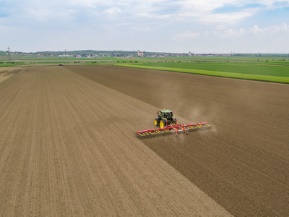 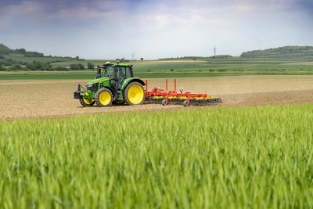 TINECARE V 12200 MASTER zapewnia dużą wydajność pracy na hektarTINECARE V 12200 MASTER charakteryzuje się efektywnością pracyhttps://www.poettinger.at/de_at/newsroom/pressebild/103012https://www.poettinger.at/de_at/newsroom/pressebild/103080